Муниципальное бюджетное общеобразовательное учреждение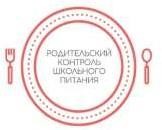 Аксайского районаОстровская средняя общеобразовательная школаРодительский контроль осуществлялся по критериям, указанным в приказе по МБОУ Островской СОШ от 19.05.2022г №71 “О проведении родительского контроля организации горячего питания в МБОУ Островской СОШ”.Результаты контроля:Таким образом, родители были удовлетворены результатом контроля организации питания в МБОУ Островской СОШ, что совпадает с заполненными ими анкетами. Их пожелания и предложения будут рассмотрены на совещании при директоре по вопросам организации горячего питания.КритерииЧто выявленоСоответствуетметодическим указаниямКоличество приёмов пищи1.Завтрак для обучаю- щихся начальной школы. 2.Второй завтрак дляобучающихся ОВЗСоответствуетНаличие графика приёма пищи1.Каждый класс начальной школы питается отдельно , не пересекаясь с другимиклассами по графикуСоответствуетБлагоприятные условия приёма пищиМикроклимат благопри- ятный.Освещённость хорошая. 3.Сервировка обычная.СоответствуетРаздача блюд1.Раздача блюд происхо- дит быстро, аккуратноСоответствуетОрганизация прихода класса в столовую1. Классы приходят в по- мещение для приёма пи- щи организовано в со- провождении классногоруководителяСоответствуетСоответствие массы порционной норме1.Масса порциисоответствует той, которая указана в перспективномменю.СоответствуетТемпература подаваемых блюд1.Температура пищи оптимальная для приёмаСоответствуетСоблюдение правил личной гигиены1.В помещении для приё- ма пищи расположены 3 больших мойки для рук, поэтому все обучающиеся моют руки, здесь же на- ходятся бумажные одно-разовые полотенца и жид-кое мыло.Соответствует, но следить за наличием бумажных полотенецСостояние одежды сотрудников1.Сотрудники аккуратныСоответствуетВыборочный опрос детей 4 классаОчень нравится -28%Нравится -60% 3.Нравится частично -12%